Пенсионный фонд Российской Федерации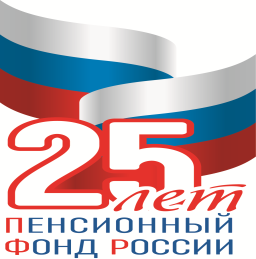 ИнформируетХочешь  получать достойную пенсию? Добивайся  «белой зарплаты»От размера официальной заработной платы напрямую зависит размер будущей пенсии граждан. Чем больше сумма взносов, зафиксированная на вашем индивидуальном лицевом счете в ПФР, тем больше будет пенсия – вот почему важно получать «белую» зарплату.  Работодатель, выплачивающий зарплату в «конверте», лишает сотрудников достойной пенсии в будущем, поскольку с «серой» зарплаты не производятся отчисления в Пенсионный фонд. Хотите получать достойную пенсию - добивайтесь «белой» зарплаты.  Необходимо интересоваться у работодателя, уплачивает ли он за вас в полном объёме страховые взносы на обязательное пенсионное страхование, а также периодически проверять состояние своего пенсионного счета. Это можно сделать несколькими способами: обратиться лично в территориальные органы ПФР по месту жительства, через банки-партнеры ПФР, на Едином портале государственных услуг, а также отправить в ПФР  заказное письмо. Можно воспользоваться и электронным сервисом  «Личный кабинет застрахованного лица». Он позволяет гражданам до пенсионного возраста в режиме реального времени узнать о своих уже сформированных пенсионных правах. Сервис предоставляет возможность получить подробную информацию о периодах трудовой деятельности, местах работы, размере начисленных работодателями страховых взносов, которой располагает ПФР.. УПФР   в   г.  Вышнем   Волочке                                                                и    Вышневолоцком   районеТверской   области (межрайонное)   